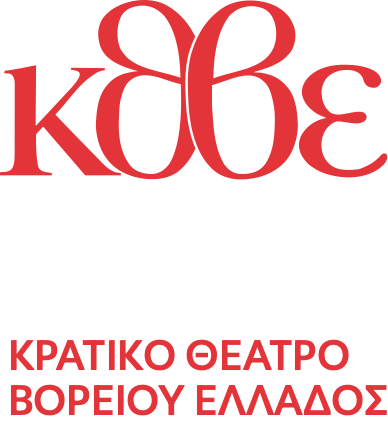 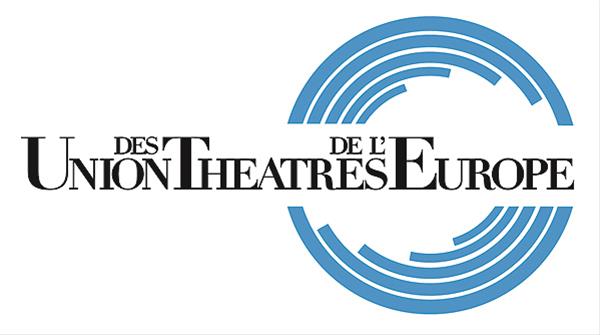 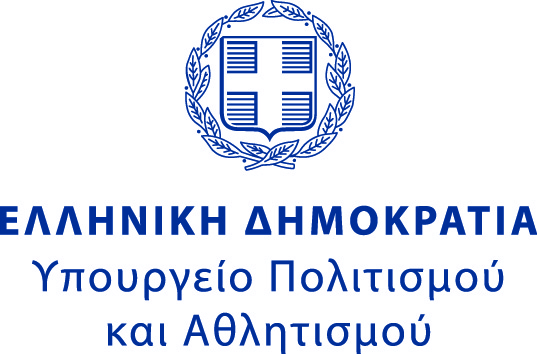 ΔΕΛΤΙΟ ΤΥΠΟΥΝεανική Σκηνή«Η Πινακοθήκη των Ηλιθίων»επιστρέφει για μαθητές γυμνασίου και λυκείουΗ κωμωδία του Νίκου Τσιφόρουσε σκηνοθεσία Ανδρομάχης ΧρυσομάληΣκηνή «Σωκράτης Καραντινός» Μονής ΛαζαριστώνΡομαντισμός και χιούμορ επικρατούν στην «Πινακοθήκη των Ηλιθίων» του Νίκου Τσιφόρου, σε σκηνοθεσία και δραματουργική επεξεργασία της Ανδρομάχης Χρυσομάλη, που επιστρέφει στη σκηνή «Σωκράτης Καραντινός» της Μονής Λαζαριστών, μετά τις πετυχημένες παραστάσεις της, αυτή τη φορά αποκλειστικά και μόνο για μαθητές της Δευτεροβάθμιας Εκπαίδευσης.Η γνωστή κωμωδία του Νίκου Τσιφόρου παρουσιάζεται στη Νεανική Σκηνή του ΚΘΒΕ, από 1η Φεβρουαρίου και μπορούν να την παρακολουθήσουν μαθητές Γυμνασίων και Λυκείων έως τις 28 Φεβρουαρίου.Οι θεατές, οι οποίοι έχουν την αίσθηση ότι βρίσκονται μέσα σε ένα πλοίο, ταξιδεύουν υπό τους ήχους αγαπημένων τραγουδιών του παλιού αμερικάνικου κινηματογράφου (ζωντανή μουσική επί σκηνής) στο Παρίσι και τη Σεβίλη και παρακολουθούν μια ρομαντική διαμάχη ανάμεσα στο συμφέρον και την αγάπη. Στην «Πινακοθήκη των Ηλιθίων», ένα από τα πιο ευφάνταστα νεοελληνικά έργα, ο Νίκος Τσιφόρος περιγράφει, με ανάλαφρη κωμική διάθεση, το διαχρονικό δίλημμα ανάμεσα σε δύο κόσμους διαφορετικούς, όπου αναμετράται η αγάπη με το συμφέρον, ο έρωτας με την λογική, το συναίσθημα με το χρήμα, θίγοντας, με εύστοχο τρόπο θέματα που μας απασχολούν και σήμερα.Ο Νίκος Τσιφόρος έγραψε την «Πινακοθήκη των ηλιθίων» το 1944 και πρωτοπαρουσιάστηκε από τον θίασο του Δημήτρη Χορν και της Μαίρης Αρώνη. Το έργο σημείωσε πολύ μεγάλη επιτυχία, με τους κριτικούς να μιλάνε για μια «θαυμάσια κωμωδία» και να εστιάζουν στους έξυπνους διαλόγους, στο χιούμορ και στη δεξιοτεχνία του συγγραφέα. Η παράστασηΤο πείραμα του Ιωσία Τέριγκτων, ενός εκκεντρικού μεγαλοαστού που θέλει να αποδείξει πως «η ηλιθιότητα είναι σφηνωμένη ακόμα και στα πιο έξυπνα κεφάλια», γίνεται η αφορμή ενός μεγάλου έρωτα. Η Αλίντα, η φλογερή και ρομαντική Ισπανίδα και ο Αντρέας, ο εύθυμος και ανέμελος φοιτητής, ο γοητευτικός Παριζιάνος, είναι οι κληρονόμοι ενός μακρινού θείου που δεν γνώριζαν καν την ύπαρξή του. Στο ταξίδι τους για την αποδοχή της μεγάλης κληρονομιάς, συναντιούνται και ερωτεύονται. Ωστόσο, ο νεκρός θείος φαίνεται πως έχει διαφορετικά σχέδια για αυτούς τους δύο. Θα καταφέρει να αποδείξει ότι το συμφέρον είναι η μοναδική κινητήρια δύναμη των ανθρώπων; Και αν «η  ανθρώπινη ηλιθιότης έχει τέτοιον όγκο που μόλις και μετά βίας χωράει μέσα στο άπειρο», τι ρόλο παίζει ο έρωτας και τα συναισθήματα σε όλο αυτό; Και πόση αλήθεια μπορεί να χωρέσει στις καρδιές των δύο «ηλίθιων» νέων; Σημείωμα Σκηνοθέτη"Το μυστικό είναι να μπορεί κανείς να γελά" λέει ο Νίκος Τσιφόρος στο πρώτο του θεατρικό έργο, στην ''Πινακοθήκη των Ηλιθίων". Και εμείς, θέλουμε να γελάσουμε, να ταξιδέψουμε μαζί του στις ανοιχτές λουλακιές θάλασσες και στον καθαρό ουρανό. Να ονειρευτούμε ξανά μια νέα ζωή, να ερωτευτούμε μ΄ έναν έρωτα αγνό, να δραπετεύσουμε από την πραγματικότητα, να κυνηγήσουμε το όνειρο, το άπιαστο όνειρο, γιατί αυτό είναι η ζωή, η πραγματική αληθινή ζωή, το Όνειρο. Η περιπέτεια Όνειρο.Έτσι ξεκινάει το ''ταξίδι'' μας! Πάνω σε ένα πλοίο!Εκεί θα αναμετρηθεί ο Έρωτας με το Χρήμα. Η Αγάπη με το Συμφέρον.Μια παράσταση με συνεπιβάτες τους θεατές σ' ένα ρομαντικό υπερπόντιο ταξίδι στον ωκεανό. Παρατηρητές ενός ιδιόμορφου και εκκεντρικού πειράματος. Με μουσικές και αγαπημένα τραγούδια από τον παλιό αμερικανικό κινηματογράφο.Έρωτας ή Συμφέρον;Η επιλογή είναι δική σας.Ας επιβιβαστούμε λοιπόν και εμείς στο πλοίο για να ζήσουμε την περιπέτεια Όνειρο.Ελάτε σαλπάρουμε! Το βαπόρι σφυρίζει!Μία νέα γενιά ηθοποιών με ταλέντο κέφι και ζωντάνια έρχεται να συναντηθεί σε αυτή την ρομαντική κωμωδία του Νίκου Τσιφόρου με την παλαιότερη γενιά των έμπειρων και με σημαντική καλλιτεχνική πορεία ηθοποιών του Κρατικού Θεάτρου, συνθέτοντας μία απολαυστική παράσταση με μουσική χορό γέλιο και τραγούδι, με τo εξαίσιο εικονικό περιβάλλον (3D Video Projection Mapping) που σχεδίασε ο Στάθης Μήτσιος, ταξιδεύοντας μας σε ονειρικά τοπία, τα υπέροχα κοστούμια- σκηνικά της Αλεξάνδρας Σιάφκου και Τέλη Καρανάνου, τους υπέροχους φωτισμούς του Γιάννη Τούμπα και τις ευφάνταστες χορογραφίες μας από την Ιωάννα Μήτσικα.                                                                                            Ανδρομάχη ΧρυσομάληΣυντελεστέςΣκηνοθεσία- Δραματουργική Επεξεργασία- Μουσική Επιμέλεια- Ηχητικός Σχεδιασμός: Ανδρομάχη ΧρυσομάληΣκηνικά και Κοστούμια: Αλεξάνδρα Σιάφκου, Αριστοτέλης ΚαρανάνοςΦωτισμοί: Γιάννης ΤούμπαςΚίνηση: Ιωάννα ΜήτσικαΕικονικό περιβάλλον- 3D Projection Mapping: Στάθης ΜήτσιοςΒοηθοί Σκηνοθέτη: Βαγγέλης Μάγειρος, Μάρα ΤσικάραΒοηθός σκηνογράφος- ενδυματολόγος: Δανάη ΠανάΒ Βοηθός Σκηνοθέτη: Χριστίνα ΖαχάρωφΟργάνωση παραγωγής: Αθανασία ΑνδρώνηΠαίζουν: Λίλα Βλαχοπούλου: ΑλίνταΜομώ Βλάχου: ΤραγουδίστριαΛευτέρης Δημηρόπουλος: ΑντρέαςΘανάσης Δισλής: Αφηγητής, ΤζιάκομοΧριστίνα Ζαχάρωφ: ΣεσίλΛευτέρης Λιθαρής: Γκασπάρ, ΜπορνΛίλιαν Παλάντζα: Κυρία στο πλοίοΡούλα Παντελίδου: Μαντλέν, ΤζαμαφούΒασίλης Σπυρόπουλος: Κύριος στο πλοίοΓιώργος Σφυρίδης: Πλιμμ, ΛεξΣτέργιος Τζαφέρης: Χουάν, ΤέριγκτωνΣτην παράσταση συμμετέχει και ο μουσικός Παναγιώτης Μπάρλας.*Σε κάποιες παραστάσεις, εκτάκτως, στο ρόλο του Χουάν εμφανίζεται ο Γιώργος Σφυρίδης και του Ιωσία Τέριγκτων ο Βασίλης Σπυρόπουλος.ΠληροφορίεςΣκηνή «Σωκράτης Καραντινός» στη Μονή Λαζαριστών (Κολοκοτρώνη 25-27, Σταυρούπολη)Ώρες παραστάσεων για σχολεία: Τρίτη- Παρασκευή: 10.30 π.μ..Διάρκεια παράστασης: 105 λεπτά. Υπάρχει διάλειμμα Για πληροφορίες-κρατήσεις από Δευτέρα έως Παρασκευή 8:30-15:00 στο 2315200012 (κος Διονύσιος Καλαϊτζής) και 2315200011